                                                    РЕШЕНИЕ                                       14 марта 2024 года № 129                                                а. ХакуринохабльО назначении публичных слушаний по проекту решения Совета народных депутатов муниципального образования «Шовгеновский район» «О внесении изменений и дополнений в Устав муниципального образования «Шовгеновский район».	Совет народных депутатов муниципального образования «Шовгеновский район» решил:	1. Одобрить проект решения Совета народных депутатов муниципального образования «Шовгеновский район» «О внесении изменений и дополнений в Устав муниципального образования «Шовгеновский район». 	2. Опубликовать проект решения Совета народных депутатов муниципального образования «Шовгеновский район» «О внесении изменений и дополнений в Устав муниципального образования «Шовгеновский район» в районной газете «Заря».	3.    Установить, что предложения граждан по проекту решения Совета народных депутатов муниципального образования «Шовгеновский район»  «О внесении изменений и дополнений в Устав муниципального образования «Шовгеновский район» принимаются в письменном виде отделом правового и кадрового обеспечения администрации муниципального образования «Шовгеновский район», управлением делами Совета народных депутатов муниципального образования «Шовгеновский район» с 18.03.2024 года по 17.04.2024 года, по адресу:     а. Хакуринохабль, ул. Шовгенова, 9, отдел правового и кадрового обеспечения, с 9 час.  30 мин.	4. Для обсуждения Устава муниципального образования «Шовгеновский район» с участием жителей района в соответствии с положением о публичных слушаниях в муниципальном образовании «Шовгеновский район», провести публичные слушания 18.04.2024 года, в 15 час. 00 мин., в актовом зале администрации муниципального образования «Шовгеновский район» по адресу: а. Хакуринохабль, ул. Шовгенова, 9.	5.    Настоящее решение опубликовать в районной газете «Газета Заря» и на сайте администрации муниципального образования «Шовгеновский район».	6.   Настоящее решение вступает в силу со дня его официального опубликования.  Председатель Совета народных депутатовмуниципального образования «Шовгеновский район»                                                         А.Д. МеретуковпроектРЕШЕНИЯ«_______» ____________ 2024 г. № ____а. ХакуринохабльО внесении изменений и дополнений в Устав муниципального образования «Шовгеновский район» В целях приведения Устава муниципального образования «Шовгеновский район» в соответствие с требованиями федерального и регионального законодательства, руководствуясь Федеральным законом 
от 6 октября 2003 года № 131-ФЗ «Об общих принципах организации местного самоуправления в Российской Федерации», Совет народных депутатов муниципального образования «Шовгеновский район» РЕШИЛ:1. Внести в Устав муниципального образования «Шовгеновский район» следующие изменения и дополнения:1.1 пункт 33 части 1 статьи 7 «Вопросы местного значения муниципального образования» дополнить словами следующего содержания «, а также правил использования водных объектов для рекреационных целей». 1.2. в статье 43 «Муниципальные правовые акты»:а) часть 17 изложить в следующей редакции «Муниципальные нормативные правовые акты, затрагивающие права, свободы и обязанности человека и гражданина, муниципальные нормативные правовые акты, устанавливающие правовой статус организаций, учредителем которых выступает муниципальное образование, а также соглашения, заключаемые между органами местного самоуправления, вступают в силу после их официального обнародования. Иные муниципальные правовые акты вступают в силу с момента их принятия, если иное не оговорено в самих муниципальных правовых актах.»;б) дополнить частями 17.1 и 17.2 следующего содержания:«17.1. Порядок обнародования муниципальных правовых актов, в том числе соглашений, заключаемых между органами местного самоуправления, устанавливается уставом муниципального образования и должен обеспечивать возможность ознакомления с ними граждан, за исключением муниципальных правовых актов или их отдельных положений, содержащих сведения, распространение которых ограничено федеральным законом. 17.2. Под обнародованием муниципального правового акта, в том числе соглашения, заключенного между органами местного самоуправления, понимается:1) официальное опубликование муниципального правового акта;2) размещение муниципального правового акта в местах, доступных для неограниченного круга лиц (в помещениях государственных органов, органов местного самоуправления, государственных и муниципальных библиотек, других доступных для посещения местах);3) размещение на официальном сайте муниципального образования в информационно-телекоммуникационной сети "Интернет";4) иной предусмотренный уставом муниципального образования способ обеспечения возможности ознакомления граждан с муниципальным правовым актом, в том числе соглашением, заключенным между органами местного самоуправления.»;в) часть 18 читать в следующей редакции:«18. Официальным опубликованием муниципального правового акта, в том числе соглашения, заключенного между органами местного самоуправления, считается первая публикация его полного текста в периодическом печатном издании, распространяемом в соответствующем муниципальном образовании, или первое размещение его полного текста в сетевом издании.»;г) дополнить частями 18.1, 18.2 и 18.2 следующего содержания:«18.1. В случае, если официальное опубликование муниципального правового акта, в том числе соглашения, заключенного между органами местного самоуправления, осуществляется в сетевом издании, в муниципальном образовании в соответствии с Федеральным законом от 9 февраля 2009 года N 8-ФЗ "Об обеспечении доступа к информации о деятельности государственных органов и органов местного самоуправления" обеспечивается создание одного или нескольких пунктов подключения к информационно-телекоммуникационной сети "Интернет" в местах, доступных для их использования неограниченным кругом лиц (в помещениях государственных органов, органов местного самоуправления, государственных и муниципальных библиотек, других доступных для посещения местах) без использования ими дополнительных технических средств.18.2. Наименование периодического печатного издания и (или) наименование сетевого издания с указанием доменного имени соответствующего сайта в информационно-телекоммуникационной сети "Интернет" и сведений о его регистрации в качестве средства массовой информации, в которых осуществляется официальное опубликование муниципальных правовых актов, в том числе соглашений, заключенных между органами местного самоуправления, указываются в уставе муниципального образования.18.3. Перечень периодических печатных изданий, сетевых изданий с указанием доменных имен соответствующих сайтов в информационно-телекоммуникационной сети "Интернет" и сведений об их регистрации в качестве средств массовой информации, в которых осуществляется обнародование (за исключением официального опубликования) муниципальных правовых актов, в том числе соглашений, заключенных между органами местного самоуправления, доводится до всеобщего сведения путем опубликования правового акта главы муниципального образования.».2. Главе муниципального образования «Шовгеновский район» представить настоящее решение на государственную регистрацию в Управление Министерства юстиции Российской Федерации по Республике Адыгея в порядке, установленном Федеральным законом от 21 июля 2005 г. № 97-ФЗ «О государственной регистрации уставов муниципальных образований».3. Настоящее Решение вступает в силу со дня его официального опубликования (обнародования), произведенного после его государственной регистрации.Председатель Совета народных депутатов муниципального образования «Шовгеновский район»                                                                А.Д. МеретуковГлава муниципального образования «Шовгеновский район»                                                                       Р.Р. Аутлев      РЕСПУБЛИКА АДЫГЕЯСовет народных депутатовМуниципального образования«Шовгеновский район»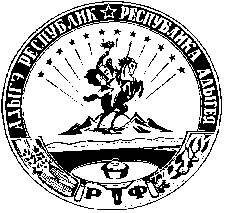 АДЫГЭ РЕСПУБЛИКМуниципальнэ образованиеуШэуджэн районым  янароднэ депутатхэм я Совет              РЕСПУБЛИКА АДЫГЕЯСовет народных депутатов    муниципального образования«Шовгеновский район»             АДЫГЭ РЕСПУБЛИКМуниципальнэ образованиеу«Шэуджэн район»янароднэ депутатхэм я Совет